Organisateur : FEYTIAT Basket 87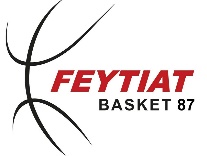 Adresse du représentant : Mme Françoise Coudrier
                                          Animation Feytiat Basket 87
                                          3 rue Jacques BREL
                                          87220 Feytiat
                                          Tel : 05 55 30 66 08 (le soir)
                                          Mail : animationfclfeytiatbasket@gmail.comAttestation – Inscription Vide-Grenier pour PERSONNE PHYSIQUE se déroulant le :DIMANCHE 16 JUIN 2024 à 87220 FEYTIAT
Place de l’Europe (près de la mairie)Je soussigné(e),
Nom…………………………………………………………….Prénom…………………………………………………………
Né(e) le ……………………………………………… à : (Ville et N° de département) ………………………………………...
Adresse :………………………………………………………………………………………………………………………….…………………………………………………………………………………………………………………………………….
CP ………………………………… Ville ………………………………………………………………………………………..
Tél ………………………………….. Email .……………………………………………………………………………………Titulaire de la pièce d’identité N°…………………………………..………………………….. Délivrée le …………………
par …………………………………………………………..TARIF : 3 € le mètre linéaire 						CONTRAINTES D’ORGANISATION :					Observations :
- 2 mètres minimum sans véhicule
- 5 mètres minimum si vous rentrez une voiture citadine
- 6 mètres minimum pour tout autre véhiculeENTRÉE GRATUITE :
- des véhicules sur l’emplacement
- des visiteursATTENTION : il ne sera procédé à aucun remboursement en cas 
d’absence ou d’annulation de moins de 72 H. Merci de votre compréhension.Ci-joint règlement par chèque de …………. € pour l’emplacement d’une longueur de ………… mètresNom du titulaire du compte : ……………………………………………………… 		à l’ordre du Feytiat Basket 87
N° de chèque : ………………………………………………………………. Banque : ………………………………………………………Fait à ……………………………………………………..… le ………………………
Signature :N° immatriculation et type de mon véhicule : 
…………………………………………………………………………………………………………………………………..
Remorque : ……………………………………………………………………… oui – non (rayer mention inutile)Déclare sur l’honneur :
- de ne pas être commerçant(e)
- de ne vendre que des objets personnels et usagés (Article L 310-2 du Code de commerce)
- de non-participation à 2 autres manifestations de même nature au cours de l’année civile (Article R321-9 du Code pénal).
Source : https://vide-greniers.org/reglementation - rédaction : https://www.benevolat.org, Attestation devant être remise à l’organisateur qui le joindra au registre pour remise au Maire de la Commune d’organisation.